План работы Совета  профилактики в МБДОУ «Ваховском детском саду «Лесная сказка» на 2017-2018 учебный годУТВЕРЖДАЮ:Заведующий МБДОУ «Ваховского   д/сада «Лесная сказка»                                                                                                                                                                              В.К.Бусыгина      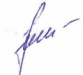 приказ № 39 от 04.09.2017г.№№МероприятияСрокиОтветственные Выявление детей находящихся в трудной жизненной ситуации, обследование жилищно-бытовых условий воспитанников, формирование социального паспорта группСентябрь-октябрь, 2017Воспитатели группОпрос  родителей «Социальный паспорт воспитанника»Сентябрь-октябрь, 2017Воспитатели групп Заседание № 1 Заседание № 1 Заседание № 1 Заседание № 1 Заседание № 1  - отчет по итогам работы Совета профилактики за 2016-2017 учебный год-  утверждение плана работы Совета профилактики на 2017-2018 уч. г.- утверждение графика работы на 2017-2018 уч. г.- утверждение списка воспитанников поставленных на внутрисадовый контроль в 2017-2018 учебном году - отчет по итогам работы Совета профилактики за 2016-2017 учебный год-  утверждение плана работы Совета профилактики на 2017-2018 уч. г.- утверждение графика работы на 2017-2018 уч. г.- утверждение списка воспитанников поставленных на внутрисадовый контроль в 2017-2018 учебном годуСентябрь, 2017Председатель Совета профилактикиЗаседание № 2Заседание № 2Заседание № 2Заседание № 2Заседание № 2-рассмотрение заявлений поступивших от родителей групп общеразвивающей направленности докладных, поступивших от воспитателей общеразвивающей группНоябрь, 2017Председатель Совета профилактикиЗаседание № 4Заседание № 4Заседание № 4Состояние и реализация планов помощи детям, находящимся в трудной жизненной ситуации и социально опасном положении.-сверка данных о количестве несовершеннолетних, состоящих на учёте корректировка  «банка данных»  - промежуточный анализ реализации планов помощи  детям, находящимся в трудной жизненной ситуации и социально опасном положении.Январь, 2018Председатель Совета профилактикиЗаседание № 5Заседание № 5Заседание № 5Анализ работы Совета  профилактики за 2017-2018 уч. г.     -состояние и реализация планов помощи детям, находящимся в трудной жизненной ситуации и социально опасном положении         Май, 2018Председатель Совета профилактики